                                   Pathogens Homework.Q) Write a definition for a Pathogen.                                                           ………………………………………………………………………………………………………………………………………………………………………………………………Q) List the Transition methods of pathogen spread.…………………………………………………………………………………………………………………………………………………………………………………………………………………………………………………………………………………………Q) How can disease be prevented from spreading?………………………………………………………………………………………………………………………………………………………………………………………………Q) True or false with reasons …Viruses are able to reproduce themselves by making an exact copy.  They can be treated with antibiotics. ….............................................................................................……………………………………………………………………………………………Q)  Describe the typical results observed on an agar plate from a hand washing experiment.   ......................................................................................................................................................................................................    		Extension.Q How do Microorganisms reproduce inside the body and how do they make us feel ill?Q Research how some diseases are spread. Include examples of vectors.  Pathogens Homework (2016) by C. Watson, English Martyrs’ Catholic School shared under a CC-BY 4.0 (Creative Commons Attribution 4.0 International License ) licence.          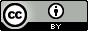 